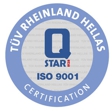 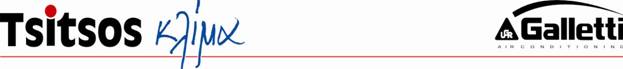  ΓΙΑΤΙ  ΣΥΣΤΗΜΑ  ΝΕΡΟΥ ;          Διότι :  Έχει χαμηλό κόστος συντήρησης. Δεν απαιτεί εξειδικευμένο προσωπικό για τη συντήρηση του. Δεν δημιουργείται κίνδυνος από διαρροή ψυκτικού ρευστού στους εσωτερικούς χώρους. Η παρακολούθηση και ο έλεγχος των δικτύων γίνεται από υδραυλικούς. Η  λειτουργία αποκαθίσταται με συμπλήρωση νερού. Μπορείτε να αναπτύξετε υδραυλικό δίκτυο κατάλληλου μήκους και χαρακτηριστικών έτσι ώστε να καλύψετε την απαίτηση σε ψυκτικό-θερμικό φορτίο οποιουδήποτε χώρου. Είναι πολύ ευκολότερη η κατασκευή και εγκατάσταση τέτοιων δικτύων σε σχέση με τα δίκτυα στα οποία κυκλοφορεί FREON. Το σύστημα παρουσιάζει μικρότερη πολυπλοκότητα και συνεπώς μικρότερες πιθανότητες βλαβών. Μπορείτε να κατασκευάσετε υδραυλικές αυτονομίες ή ζώνες στην περίπτωση που έχετε πολυεπίπεδα κτήρια ή υπάρχουν ετεροχρονισμοί στην χρήση των χώρων. Αυτό είναι δύσκολο να επιτευχθεί στα συστήματα που λειτουργούν με FREON. Μόνο με νερό μπορείτε να κατασκευάσετε (ευκολότερα) συστήματα γεωθερμικού κλιματισμού (νερού – νερού). Έχουμε αυτόματα ελεγχόμενη θερμοκρασία του νερού προσαρμογής. Αυτή εξαρτάται από την θερμοκρασία περιβάλλοντος. Το σύστημα κάνει από μόνο του αντιστάθμιση. Μόνο στο σύστημα νερού μπορούμε να ελέγξουμε την υγρασία του εσωτερικού χώρου. Ελέγχοντας τη θερμοκρασία του νερού, που δίδει η αντλία θερμότητας, ελέγχουμε την δημιουργία συμπυκνωμάτων (αφύγρανση) στα fan coils. Είναι το μόνο σύστημα που συνδυάζεται με λεβητοστάσιο και στα ίδια σώματα και σωληνώσεις κυκλοφορεί το ίδιο ψυκτικό ρευστό (νερό). Αυτό αναβαθμίζει και αισθητικά τους εσωτερικούς χώρους. Μπορείτε να εκμεταλλευτείτε τη θερμότητα που το καλοκαίρι φεύγει στο περιβάλλον, χρησιμοποιώντας συστήματα ανάκτησης θερμότητας. Με τον τρόπο αυτό ο συντελεστής λειτουργίας της μονάδας γίνεται υπερβολικά υψηλός και προκύπτει μεγάλη εξοικονόμηση ενέργειας. Μπορείτε να έχετε τις επιλογές: ψύξη, θέρμανση, παραγωγή ζεστού νερού ή οποιονδήποτε συνδυασμό αυτών. Μπορείτε να  δημιουργήσετε  πολύπλοκα  δίκτυα, σύμφωνα με τις ανάγκες σας και να τα ρυθμίσετε.Σε  περίπτωση  διαρροής  την  εντοπίζετε εύκολα.Σε  περίπτωση  διαρροής  συμπληρώνετε εύκολα το δίκτυο.
Το  συνδυάζετε  με  λεβητοστάσιο  και  αντιμετωπίζετε  οποιεσδήποτε  συνθήκες  περιβάλλοντος  το  χειμώνα.
Παράγετε  με  εύκολες  λύσεις  ζεστό  νερό  χρήσης.
Το  συνδυάζετε  με  ηλιακούς  συλλέκτες.
Συνεργάζεται  με  όλες  τις  πηγές  θερμότητας  όπως  αέρα  (σύστημα αέρος-νερού ), νερό (σύστημα  νερού-νερού  ή  νερού-αέρος ),  έδαφος  (σύστημα  εδάφους-νερού  ή  εδάφους-αέρος ).
Έχει  μεγάλο  συντελεστή  λειτουργίας  (C.O.P.)
Είναι  φθηνότερο  από  το  VRV  και  το  VRF  καθώς  και  λιγότερο  πολύπλοκο.  Κατασκεύασε
όσο  γίνεται  πιο  απλά  συστήματα.
Έχει  μεγάλη  απόδοση  στα  μερικά  φορτία.
Τα  όρια  λειτουργίας  στα  συστήματα  νερού-νερού  ή  νερού-αέρος   ή  εδάφους-νερού  ή  εδάφους-αέρος  είναι  ανεξάρτητα  από  τη  θερμοκρασία  περιβάλλοντος.
Τα  συστήματα  αέρος-νερού  ή  αέρος-αέρος  μπορούν  να  εργασθούν  σε πεδίο  θερμοκρασιών  από  -150C  εώς  +520C. 
Θα  βρείτε  ανταλλακτικά  εύκολα.
Θα  το  κατασκευάσετε  με  τον  υδραυλικό, τον  ηλεκτρολόγο και τον ψυκτικό σας.
Είναι  φιλικό  στον χρήστη του.
Ο  χρήστης  του  συστήματος  είναι  σε  θέση  να  επέμβει  μετά  από  καθοδήγηση  σας.  
Διαθέτει σύστημα αντιστάθμισης  της εξωτερικής θερμοκρασίας εξοικονομώντας έτσι ενέργεια.
Προστατεύετε το περιβάλλον καταναλώνοντας μη ορυκτά καύσιμα.
Προστατεύετε το περιβάλλον χρησιμοποιώντας ανανεώσιμες πηγές ενέργειας.
Προστατεύετε  το  περιβάλλον επειδή από  τις  διαρροές  νερού  δεν  κινδυνεύει  κανένας.
Το  έχετε  κατανοήσει  καλύτερα.
 Επιπλέον, μπορείτε: Να επέμβετε χειροκίνητα στη θερμοκρασία εξόδου ζεστού ή κρύου νερού κανονίζοντας έτσι τις συνθήκες κλιματισμού του χώρου σας.
 Να δημιουργήσετε συστήματα αυτονομίας με αξιόπιστη λειτουργία εξοικονομώντας ενέργεια.
 Να δημιουργήσετε στις υπάρχουσες αυτονομίες και εσωτερικές αυτονομίες.
Να ρυθμίζετε εύκολα την  θερμοκρασία κάθε  χώρου (εσωτερική αυτονομία).
 Να επιλέξετε συστήματα ολικής ανάκτησης θερμότητας. Τα συστήματα αυτά θα σας δώσουν
κατά τη λειτουργία της ψύξης δωρεάν παραγωγή Ζεστού Νερού Χρήσης (Ζ.Ν.Χ.).
Το σημαντικότερο!!! Ρυθμίζοντας τη θερμοκρασία κρύου νερού στη ψύξη, μπορείτε να επέμβετε στην αφύγρανση του αέρα. Με τον τρόπο αυτό ρυθμίζετε τη σχετική υγρασία του αέρα καθορίζοντας  έτσι και τις συνθήκες ανέσεώς σας (θερμοκρασία, σχετική υγρασία).

